Dido neglects her duties1 Nunc  6media  3Aenean  4secum  5per  7moenia  2ducit10Sidoniasque8  9ostentat  11opes  12urbemque  13paratam,1incipit  2effari,  6mediaque3  5in  7voce  4resistit;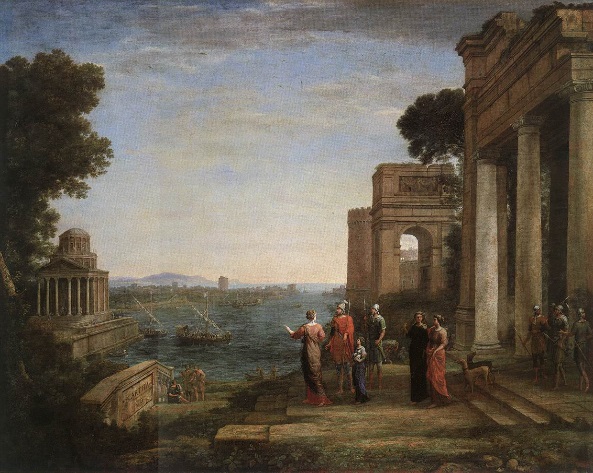 1post  2ubi  3digressi,  8lumenque4  7obscura  6vicissim5luna  7premit  11suadentque8  9cadentia  10sidera  12somnos2sola  4domo  1maeret  3vacua  7stratisque5  8relictis6incubat.   2Illum  1absens 1absentem  3auditque  5videtque4.3non  2coeptae  4adsurgunt 1turres, / 2non  4arma  1iuventus3excercet  7portusve5  8aut  9propugnacula  11bello10tuta  6parant                                                                     Translation:1Now  2she  2leads  3Aeneas  4with  4her  5through  6the  (city’s)  6midst  (and)  7walls 8and  9shows  10her 10Sidonian 11wealth  12and  12the  12city  13she’s  13built:1she  1begins  2to  2speak,  3and  4stops  5in  6mid-7voice:1Then  2when  3they  3have 3departed,  4and  5the  5moon  6in  6turn7has  7dimmed  7her  7light  8and  9the  9setting  10constellations  11urge  12sleep,1she  1grieves,  2alone  3in  3the  3empty  4hall,  5and  6lies  7on  7the  7couch8he  8has  8left.  1Absent 2from 2each 2other,  3she  3hears  3him 4and  5sees  5him,1The  1towers  2she  2started  3no  3longer  4rise, / 1the  1young  1men  2no  2longer3exercise 4in 4arms,  5or  6work  7on  7the  7harbour  8or  9the  9ramparts10for  10safety  11in  11war.Glossary: (words in the number, case and gender in which they appear in this extract)Notes:  1. Aenean: a Greek accusative. 2. Sidonias: Sidon was one of the towns in Phoenicia. 5. The repeated initial's' gives a hushing effect to the line. 7. absens absentem: the meaning of the words contrasts sharply with their position side by side.Dido and Aeneas – XLVIIFrom The Aeneid  Book 4 Lines 74-76, 80-83, 86-88Line 1Moenia: walls, defences Line 2Sidonius: Sidonian, Carthaginian, PhoenicanOpes: richesLine 3Effari: to speakLine 4Vicissim: in turnLine 5Permit (premere): dimsSidera (sidus): constellationLine 6Maeret (maerere): she grievesStratis (stratum): bed, couchLine 7Incubat (incubare): she lies onLine 9Portus: harbour, portLine 10Tuta: safety